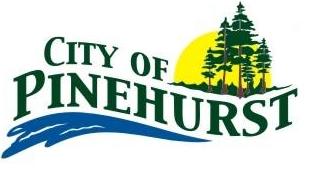 AGENDAREGULAR MEETING OF THE CITY COUNCIL OF THE CITY OF TUESDAY, NOVEMBER 12, 20196:00 P.M.1.	Call meeting to Order		a.	Establish a Quorum		b.	Invocation – Dan Mohon		c.	Pledges of Allegiance2.	Approval of minutes of last meetings		a.	Regular Session of October 8, 20193. 	Review Budgeted Expenditures for September 20194.	Citizen Comments	At this time, members of the audience may comment on any subject.  Please limit your comments to a maximum of three minutes.  The Texas Open Meetings Act prohibits the Council from discussing items not listed on the agenda.  You may be directed to the appropriate department head for an answer to your question, or your concern may be placed on a future agenda for Council’s consideration.5.	Presentation by Orange County Economic Development (OCED) Director Jessica Hill regarding OCED project updates 6.	Public Hearing on condemnation of property located at 924 – 28th Street, owned by Ruben P. Murillo		a.	Open Public Hearing		b.	Comments		c.	Close Public Hearing7.	Discussion and possible action on condemnation of property located at 924 – 28th Street, owned by Ruben P. Murillo, and approval of corresponding Resolution8.	Appointment of a Mayor Pro-Tem9.	Certification of the 2019 Current Assessed Tax Roll10.	Certification of the 2019 Delinquent Tax Roll11.	Discussion and possible action on approving Budget Amendments for FY2018-201912.	Consideration of adopting a Resolution designating votes cast for the election of Board 	members to the Orange County Appraisal District Board of Directors13.	Consideration of approving a Master Services Agreement with Tetra Tech, Inc. for Debris 	Monitoring Services14.	Announcements, Comments and Requests from Council15.	AdjournmentEXECUTIVE SESSION STATEMENT: The City Council reserves the right to adjourn into Executive Session at any time during the course of this meeting to discuss any of the matters listed above, as authorized by the Texas Government Code, Section 551.071 (Consultation with Attorney), 551.072 (Deliberations about Real Property), 551.073 (Deliberations about Gifts and Donations), 551.074 (Personnel Matters), 551.076 (Deliberations about Security Devices) and 551.087 (Economic Development).CERTIFICATION:  I certify that a copy of the November 12, 2019 agenda of items to be considered by the Pinehurst City Council was posted on the City Hall bulletin board on November 8, 2019 before 5:00 p.m._________________________________________Debbie Cormier, City SecretaryRemoved by:  ____________________________________	Date and Time:  _____________________________This facility is wheelchair accessible and special parking spaces are available.  Please send all requests for accommodations or interpretive services to the City Secretary at least two (2) working days prior to the meeting so that arrangements can be made.  You may contact the City Secretary at (409) 886-3873 or by FAX at (409) 886-7660.